    XVI. školní ples ZŠ a MŠ LipovecVážení rodiče, milí přátelé,ZŠ a MŠ v Lipovci si Vás opět po roce dovolují pozvat na16. školní ples   do místní sokolovny v sobotu 3.února  2018 ve 2o.00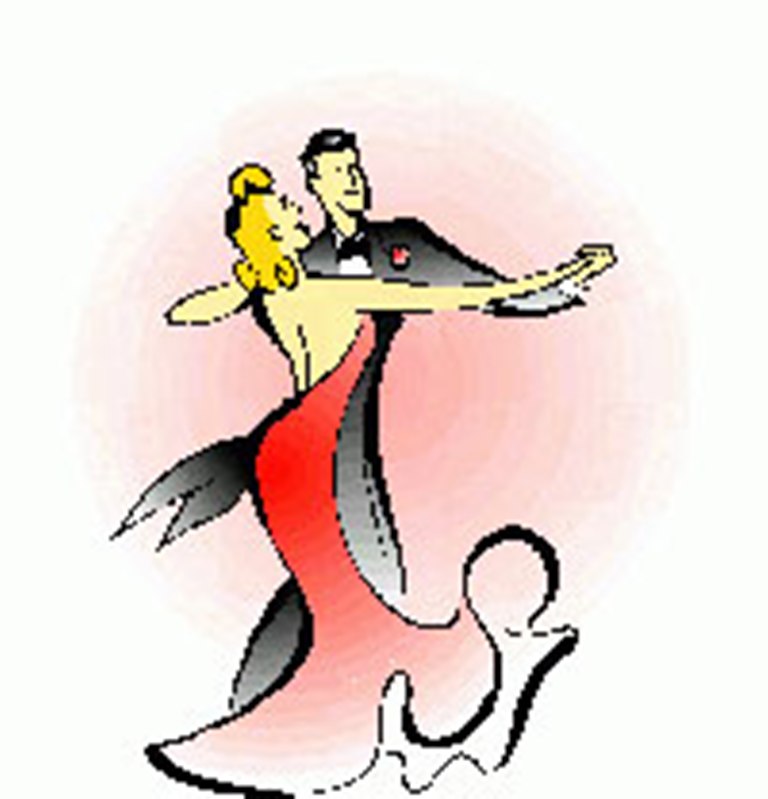  Hudba:  NonusProgram: 20:45    polonéza  žáků ZŠ Lipovec                                             V dalších blocích uvidíte: stepaře ZŠ, skupinu   aerobiku A.Kuklínkové, žáky 9.ročníku a flamenco.    Bohatá tombola!!         velké losy (10,-) +  malé  losy (5,-)Široká nabídka občerstvení, dobrá domácí kuchyně!Vstupenka a místenka v ceně 100,- k zakoupení i rezervaci ve škole v Lipovci na sekretariátě (tel. 516445184)  od 15.1.2018. Vstup nebude umožněn žákům do 15 let, pokud nevystupují v programu!